CORA L. WRIGHT SCHOLARSHIP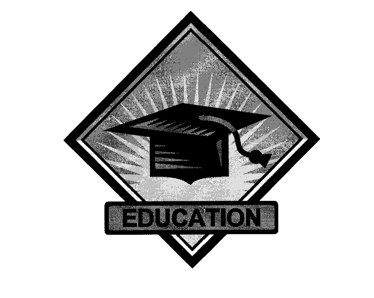 2019 Scholarship ApplicationScholarship CommitteeFonda Hicks, Chairman   540/972-0219 emmalou.fh@gmail.com Josie Pitts, Vice Chairman 540/972-0952    chastenj@hotmail.com Lutrica Herndon, Secretary 540/455-9174     greniseh@gmail.com Loretta Hill 540/845-2830 4Camry@comcast.net Johnny Hicks 540/972-0219 Jhicks0751@comcast.net So built we the wall; and all the wall was joined together Unto the half thereof; for the people had a mind to work…Neh. 4:6Spotsylvania Sunday School Union 2019 Scholarship ProgramDear Applicant:The Spotsylvania Sunday School Union (SSSU) is accepting applications for its 2019 Scholarship Program. This program was established to assist all eligible students within the Union in obtaining funds to help with their education aspirations. Applications must be postmarked by April 1, 2019. Incomplete or late applications will not receive consideration. For further information contact Fonda Hicks (540/972-0219) or Lutrica Herndon (540/455-9174).Mail all applications to: Spotsylvania Sunday School Union Scholarship Committee Attn: Fonda Hicks 12902 Grenade Lane Spotsylvania, VA 22551 THE SPOTSYLVANIA SUNDAY SCHOOL UNION SCHOLARSHIP PROGRAM PURPOSE To acknowledge, encourage and reward the academic, vocational, and technical achievements of graduating High School Seniors of the Spotsylvania Sunday School Union (SSSU) member churches (students meeting the criteria). Encourage and support students meeting the criteria, who work and participate in the SSSU and/or their respective Church Schools. REQUIREMENTS:All information requested must be completed. Applicants must be a high school senior graduating in the same year of the application. Applicants must be an active participant in their respective church Sunday School and church. Participant must be a Sunday School member for at least 6 months and attend Sunday School two times a month unless uncontrollable circumstances occur, family emergency, inclement weather, etc.  Attach a copy of your acceptance letter.Must have 3 scholarship references — one each from the following: your church, school and the community.Submit an official high school transcript (must be in sealed envelope marked Confidential on front) with this application. Under no circumstances will the SSSUnion accept or overturn late applications.  Must submit a one page essay on one of the following topics: How has your Christian life contributed to your future plans of attending college and how will your Christian life contribute to your future plans after college? How will you continue your Christian growth while you are in college? How has your family inspired or encourage your spiritual growth? Essay Rules: All entries must be single spaced, typed, and double spaced between paragraphs. Essays must be at least 500 words and on one page.Please provide a 3 ½ x5 or 4x6 photo of yourself. GUIDELINES:The SSSUnion Scholarship is a one-time award.The Scholarship award will be divided equally and fairly amongst all Scholarship recipients. Recipients must be present on June 30, 2019 for the quarterly Sunday School meeting and in proper attire to receive the Scholarship award. RULES AND REGULATIONS:June 30, 2019 the recipient is responsible for providing the SSSUnion Scholarship Committee with enrollment verification prior to being awarded a scholarship. During the recipients 1st semester in college or training institution, it is highly recommended that the recipients report back to the SSSUnion with a progress report.The check will be written directly to the award recipient.Should the recipient not pursue a college education or training, the full amount of the Scholarship Award must be returned to the SSSUnion.CORA L. WRIGHT SCHOLARSHIP2019 SCHOLARSHIP APPLICATIONNAME___________________________________________DATE OF BIRTH_________________ADDRESS______________________________________________________________________Parents/Legal Guardian(s)________________________________________________________Name of Church Membership_____________________________________________________Church & Community Activities: List on back of page if more space is needed.____________________________________________________________________________________________________________________________________________________________Name of High School Attending ___________________________________________________Graduation Date_____________________ Grade Point Average_____________School Activities and Awards: List on back of this page if more space is needed. ____________________________________________________________________________________________________________________________________________________________Name of Institution applied to:Name_________________________________________________________________________Address_______________________________________________________________________Have you been accepted? Yes___  No___Date Fall term begins__________________     Date Spring term begins__________________Applicant's’ Signature:_________________________________________ Date:_____________Parent/Guardian Signature:_____________________________________ Date: ____________Spotsylvania Sunday School UnionScholarship ProgramCERTIFICATION OF CHURCH AND SUNDAY SCHOOL MEMBERSHIP__________________________________ is a member in good standing of the(Applicant’s Name)________________________________________ Baptist Church and Sunday School.(Church Name)_________________________________________		_________________________________________Pastor (Signature) 					(Name printed) 				(Date)_________________________________________		_________________________________________Sunday School Teacher 					(Name printed) 				(Date)_________________________________________		_________________________________________Sunday School Superintendent				(Name printed) 				(Date)